Advanced Algebra  Last Practice Final1)  (5x+1)(-2x+9) = 2)  Factor x2 – 2x – 24 3)  Factor x2 + 12x + 10  4)  Find the roots of the quadratic x2 + 4x – 5 by factoring5)  If the roots of a quadratic are 3/5 and -2/3, what is the original quadratic?Hint: convert the roots into factors then multiply the factors.6)  Find x if 2x2 – 3x – 8 = 27)   Solve (4 + i)(3 – 8i) 8)  Factor 90m5n15 + 50m8n7 – 20m10n99)  Rewrite using completing the square:  x2 + 8x + 2110)  Find the vertex for x2 – 10x + 23 11)  Graph x2 + 2x + 5 on a separate piece of graph paper12)  Rewrite 12x = 95 in logarithmic form13)  Solve for m if 8m = 6214)  If you invest $925 at 6% compounded annually, how many years before you  have $5000?  15)  Find the horizontal asymptote for y = 16)  Find the vertical asymptotes for x =       	; x =17)  If p(traveling to New Mexico) = 0.417 and p(traveling to Arizona) = 0.328 what is p(traveling to both states)?  18)  Given the probabilities in #17, what is the probability of traveling to New Mexico OR Arizona?  There is a 63% chance you will go to college.  If you do, there is a 57% chance you will move out on your own, otherwise there is only a 26% chance you will move out on your own.19)  What is the probability that you will move out on your own?20)  What is the probability you will not go to college or you will be living at home?1)  (5x)(-2x) = -10x2; (+1)(-2x) = -2x; (5x)(+9) = +45x; (+1)(+9) = +9; -2x + 45x = +43x -10x2 + 43x + 9 2)  (x-6)(x+4).  Note: (-6)(+4) = -24 and  -6 + 4 = -23)  CBF.  The factor pairs of +10 are 10+1 = 11 and 5+2 = 7.  Neither of those add up to 12.4)  (x+5)(x-1) 0.5 points; Change the signs to get -5; +1  full point5)  If a root is  then the factor is (nx-m).  If a root is  then the factor is (nx+m).  3/5 => (5x-3)  -2/3 => (3x+2) 0.5 points; (5x-3)(3x+2) = 15x2 + x – 6 full point6)  Set equal to zero by subtracting 2 from both sides 2x2 – 3x – 10 = 0  0.25 points;  Use the quadratic formula   0.5 points;   = 9.43 so the two roots are (3+9.43)/4 = 3.1075 and (3-9.43)/4 = -1.6075  full point7)  (4)(3) = 12; (4)(-8i) = -32i; (+i)(3) = +3i; (+i)(-8i) = -8(i2) = -8(-1) = +812 + 8 = 20; -32i + 3i = -29i  =>  20 – 29i8)  GCF(90, 50, 20) = 10;  For variables the GCF corresponds to the lowest power GCF(m5, m8, m10) = m5;  GCF(n15, n7, n9) = n7Using the rule  =  we get 10m5n7(9n8 + 5m3 – 2m5n2)9)  The linear coefficient is +8.  Half of that is +4 so the “square” part is (x+4)2.(x+4)2 = x2 + 8x + 16; 16 + 5 = 21 so “completing” the square needs +5(x+4)2 + 510)  Method 1:  Complete the square like #9 to get (x-5)2 – 2Change the sign of the square part but not the complete part.  V = (5, -2)Method 2:  The x coordinate of the vertex (Vx) =  so Vx =  = 5.  Now substitute 5 in for x in the quadratic (5)2 – 10(5) + 23 = 25 – 50 + 23 = -2.  V = (5, -2)11)  If you realize the vertex is (-1, 4) your job is a lot easier.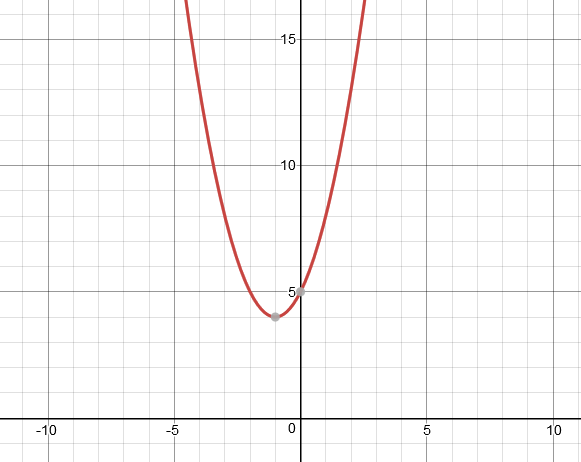 12)  a = bx  =>  logba = xlog1295 = x13)  a = bx  =>  1.984714)  29 years15)  The degree of the numerator is bigger than the degree of the denominator so there is no horizontal asymptote16)  The roots of the denominator are -6 and -2 so the vertical asymptotes are x=-6 and x=-217)  NM and AZ = 0.417 x 0.328 = 0.13677618)  NM or AZ = 0.417 + 0.328 – NM and AZ = 0.608224For 19 & 2019)  0.3591 + 0.0962 = 0.455320)  0.2709 + 0.0962 + 0.2738 = 0.6409